2022年4月吉日会員各位一般社団法人愛媛助産師会会長　井伊貴子2022年度愛媛助産師会通常総会・春季研修会開催のご案内　春暖の候　会員の皆様におかれましては、ますますご清栄のこととお慶び申し上げます。　さて、来る5月22日（日）に一般社団法人愛媛助産師会の通常総会をオンラインで開催いたします。午前中は通常総会、午後は春季研修会を行います。新年度を迎えご多忙中とは存じますが、何卒ご出席くださいますようお願い申し上げます。　また、会員の皆様の活動状況および総会・研修会への出欠席等について返信用紙２枚にご記入の上、同封の封筒にて4月22日（金）必着でご返信くださいますよう重ねてお願い申し上げます。　　　　　　　　　　　   　　　　　　　　　　　　　　　　　　　　記日時　    2022年5月22日（日） 総会　10：00～11：30   春季研修会　13:30～15:30総会プログラム　　　　　　　　　　　　　　　　　　　　　ZOOMの入室はこちらからどうぞ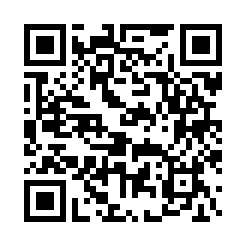 9:30～　　　　　　　　ZOOM入室開始10:00～11:00　　　　１）愛媛助産師会通常総会11:00～11:30        ２）地区会　　＊途中からお入りいただいてもかまいません。　　ZOOMの名前に地区名・お名前を入れてください。　　　ミーティングID: 876 9020 4286 例　中予:愛媛松子                                  パスコード: 652809　　　　　　　　　　　　　　　　　　　　　　　３　研修会プログラム13:00～　　　　　　　ZOOM入室開始13:30～15:30　　　　 研修会開催テーマ：　乳腺炎と乳房ケア講　師：　鈴木佳奈子 先生（助産院ゆるり院長、国際認定ラクテーションコンサルタント）参加費：　会員:1,000円　非会員:2,000円　学生（賛助会員）:無料　その他の学生：500円2022年度 新入会員:無料　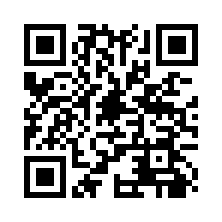 ※春季研修会の参加申込は5月20日（金）24時まで受け付けております。以上